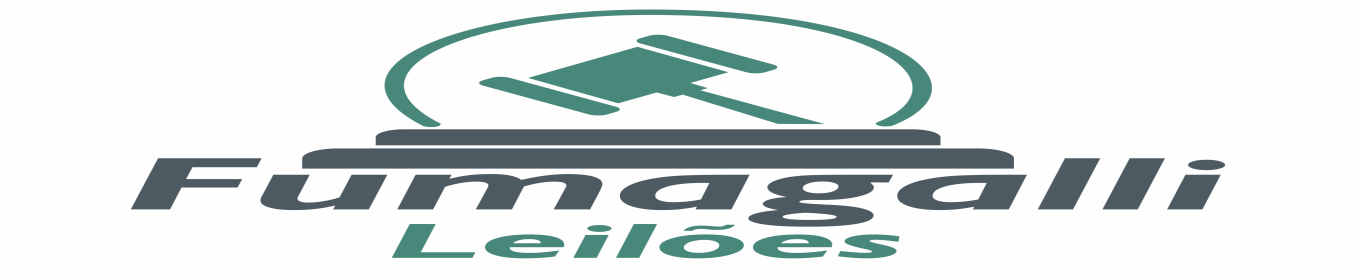 PROPOSTA DE COMPRA DE BEM MÓVEL OU IMÓVELAo Leiloeiro Oficial, Envio minha proposta para aquisição do bem (ns) abaixo descrito(s):Modalidade: VENDA DIRETA           data: 	/	/	Descrição do Bem (ns)___________________________________________________________  ____________________________________________________________________________________________________________________________________________________________________________________________________________________________________________________________________________________________________________________________________________________________________________________________________________________________________________________________________________________________________________________________________________________________________________________________________________________________________________________________________________________________________________________________________________________________________________________________________________   Valor da Proposta: R$:Adicionalmente ao valor da proposta acima, será acrescentado os valores da comissão do leiloeiro (5%).	OBS: A proposta de compra deverá ser encaminhada ao leiloeiro, acompanhada de cópia do documento de identificação do proponente (interessado), se pessoa física, ou do (a) representante legal, se jurídica, bem como dos atos constitutivos da empresa e, comprovante residencial atualizado do proponente (interessado), para o endereço eletrônico: E-mail: Odilson@fumagallileiloes.com.br.
